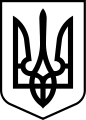 ХЕРСОНСЬКА РАЙОННА ДЕРЖАВНА АДМІНІСТРАЦІЯХЕРСОНСЬКОЇ ОБЛАСТІРОЗПОРЯДЖЕННЯГОЛОВИ РАЙОННОЇ ДЕРЖАВНОЇ АДМІНІСТРАЦІЇвід 08.10.2021                                  Херсон                                                 № 146Про експертну комісію Херсонської районної державної адміністрації Херсонської областіЗ  метою   організації  і проведення   експертизи   цінності   документів,   що утворилися в процесі діловодства Херсонської районної державної адміністрації Херсонської області, відповідно до статті 6 Закону України «Про національний архівний фонд  та  архівні  установи»,  Порядку  утворення  та  діяльності  комісій  з проведення   експертизи   цінності   документів,   затвердженого постановою Кабінету Міністрів України від                                    08 серпня 2007 року № 1004 (зі змінами), Типового  положення  про   експертну  комісію  державного   органу,   органу місцевого  самоврядування,  державного  і комунального  підприємства, установи та  організації, затвердженого  наказом  Міністерства  юстиції  України  від 19 червня 2013  року № 1227/5, зареєстрованого в Міністерстві юстиції України 25 червня 2013 року за                   № 1062/23594  (зі  змінами), керуючись статтею 6, частиною першою статті 41 Закону  України  «Про  місцеві державні адміністрації»,ЗОБОВ’ЯЗУЮ:	1. Утворити експертну  комісію  Херсонської районної державної адміністрації Херсонської області у складі згідно з додатком.2. Затвердити  Положення  про  експертну  комісію Херсонської районної державної адміністрації Херсонської області, що додається.3. Контроль  за  виконанням  цього розпорядження  покласти на керівника апарату районної державної адміністрації КРУЛИЦЬКУ Т.В.Голова районноїдержавної адміністрації                                                      Михайло ЛИНЕЦЬКИЙ